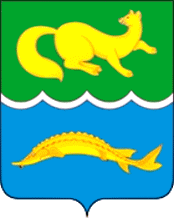 ВОРОГОВСКИЙ СЕЛЬСКИЙ СОВЕТ ДЕПУТАТОВ ТУРУХАНСКОГО РАЙОНА КРАСНОЯРСКОГО КРАЯРЕШЕНИЕДата  25.12.2020 г.                                                                                 № 4-18О внесении изменений и дополнений в решение Вороговского сельского Совета депутатов от 23.04.2009 № 5-1 "Об утверждении Положения о порядке ведения учета и предоставления жилых помещений по договору социального найма малоимущим гражданам, проживающим на территории муниципального образования Вороговский сельсовет и нуждающихся в жилых помещениях или улучшении жилищных условий"В соответствии с приказом МВД России от 31.12.2017 № 984 "Об утверждении административного регламента Министерства внутренних дел Российской Федерации по предоставлению государственной услуги по регистрационному учету граждан Российской Федерации по месту пребывания и по месту жительства в пределах Российской Федерации", Уставом Вороговского сельсовета, руководствуясь статьей 28 Устава Вороговского сельсовета, РЕШИЛ:   1. Внести следующие изменения и дополнения в Положение о порядке ведения учета и предоставления жилых помещений по договору социального найма малоимущим гражданам, проживающим на территории муниципального образования Вороговский сельсовет и нуждающихся в жилых помещениях или улучшении жилищных условий, утвержденное решением Вороговского сельского Совета депутатов от 23.04.2009 № 5-1 (далее - Положение);1.1. Пункт 4 части 2 статьи 4 Положения изложить в следующей редакции: "4) информация о лицах, проживающих совместно с заявителем, содержащаяся в базовом государственном информационном ресурсе регистрационного учета  граждан Российской Федерации по месту пребывания и по месту жительства в пределах Российской Федерации".2. Контроль за исполнением настоящего решения возложить на документоведа Вороговского сельсовета Ефимову Е.П.3. Настоящее решение вступает в силу со дня официального опубликования в «Вороговский Вестник».4. Заместителю Главы Вороговского сельсовета Гаврюшенко В.В. разместить настоящее решение на официальном сайте органов местного самоуправления Вороговского сельсовета в сети Интернет.И.о.Главы Вороговского сельсовета                                      В.В. ГаврюшенкоПредседатель Вороговского сельского Совета депутатов                                                             Л.Н. Михеева